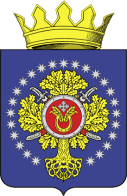 УРЮПИНСКИЙ МУНИЦИПАЛЬНЫЙ РАЙОНВОЛГОГРАДСКОЙ ОБЛАСТИУРЮПИНСКАЯ  РАЙОННАЯ  ДУМАР  Е  Ш  Е  Н  И  Е03 июня 2022 года                           № 373О внесении изменений в Правила землепользования и застройки Котовского сельского поселения Урюпинского муниципального района Волгоградской области, утвержденные решением Урюпинской районной Думы от 19 декабря 2018 года № 53/501        Рассмотрев обращение главы Урюпинского муниципального района о внесении изменений в Правила землепользования и застройки Котовского сельского поселения Урюпинского муниципального района Волгоградской области, утвержденные решением Урюпинской районной Думы от 19 декабря 2018 года № 53/501 «Об утверждении Правил землепользования и застройки Котовского сельского поселения Урюпинского муниципального района Волгоградской области» (в редакции решений Урюпинской районной Думы от 23 декабря 2019 года № 4/41 и от 29 мая 2020 года № 85), в соответствии со статьями 20, 30 и 33 Градостроительного кодекса Российской Федерации, Приказом Федеральной службы государственной регистрации, кадастра и картографии от 10 ноября 2020 года № П/0412 «Об утверждении классификатора видов разрешенного использования земельных участков» (в редакции Приказов Росреестра от 20 апреля 2021 года № П/0166, от 30 июля 2021 года № П/0326, от 16 сентября 2021 года № П/0414), пунктом 5 части 3 статьи 5 Устава Урюпинского муниципального района Волгоградской области, Урюпинская районная Дума РЕШИЛА:        1. Внести в Правила землепользования и застройки Котовского сельского поселения Урюпинского муниципального района Волгоградской области (далее – Правила) следующие изменения:        1.1. Пункт 2 части 3 статьи 16 исключить;        1.2. Статью 17 исключить;        1.3. В пункте 1 статьи 18 таблицу изложить в следующей редакции:        1.4. В строке 4 раздела «Основные виды разрешенного использования» таблицы в части 1 статьи 21 слово «Склады» заменить словом «Склад»;        1.5. Дополнить Правила приложением 3 следующего содержания:«Приложение 3 к Правилам землепользованияи застройки Котовского сельского поселения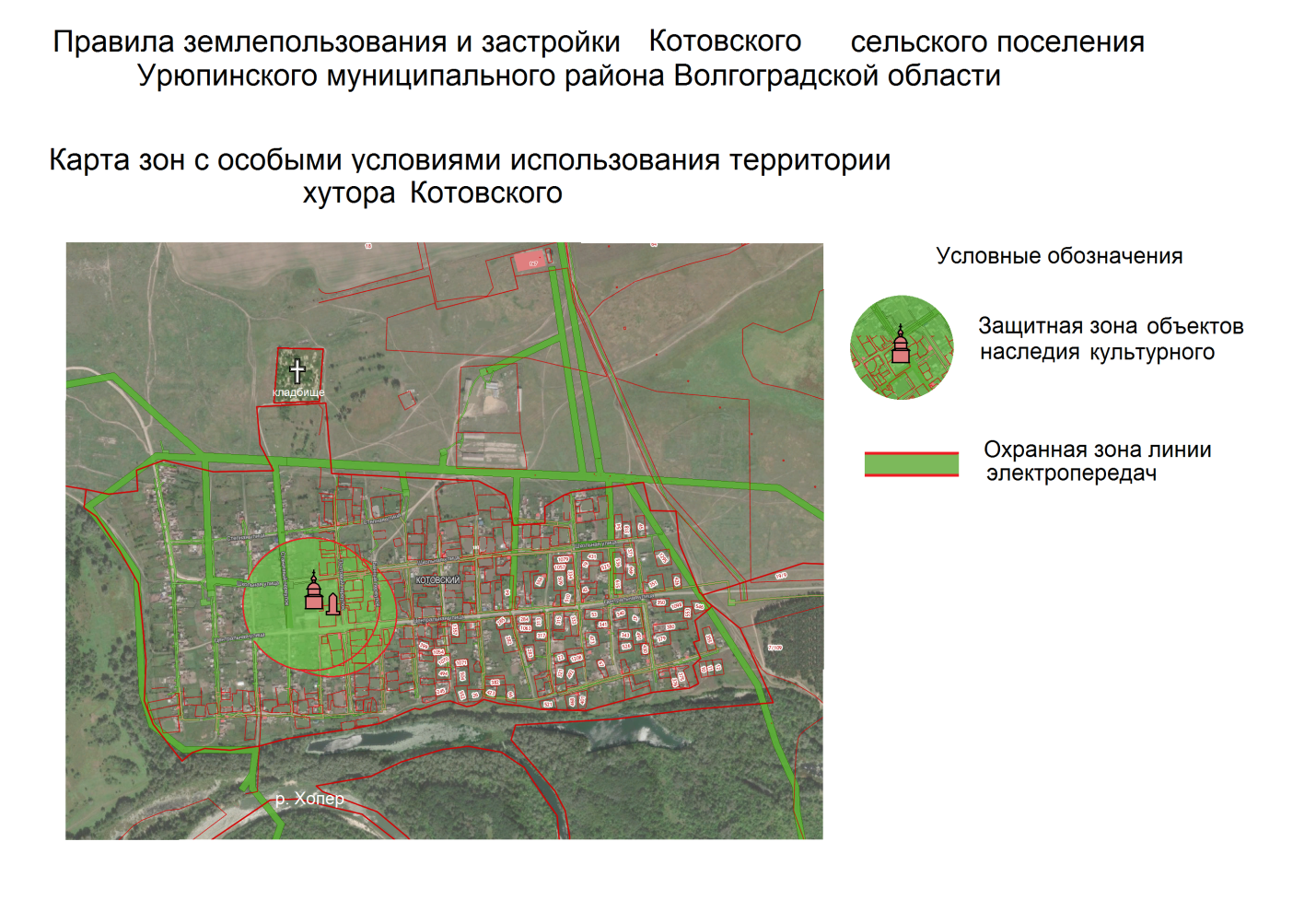         2. Опубликовать настоящее решение в информационном бюллетене администрации Урюпинского муниципального района «Районные ведомости» и разместить на официальном сайте администрации Урюпинского муниципального района в сети «Интернет».         3. Настоящее решение вступает в силу со дня опубликования в информационном бюллетене администрации Урюпинского муниципального района «Районные ведомости».        4. Направить настоящее решение главе Урюпинского муниципального района для подписания и опубликования в установленном порядке.              Председатель		                                          ГлаваУрюпинской районной Думы 	  Урюпинского муниципального района                         Т.Е. Матыкина					   А.Ю. Максимов№п/пНаименование вида использованияКод (числовое обозначение) вида разрешенного использования земельного участкаОсновные виды разрешенного использования1Для индивидуального жилищного строительства2.12Малоэтажная многоквартирная жилая застройка2.1.13Для ведения личного подсобного хозяйства (приусадебный земельный участок)2.24Блокированная жилая застройка2.35Обслуживание жилой застройки2.76Коммунальное обслуживание 3.17Здравоохранение3.48Культурное развитие3.69Религиозное использование3.710Магазины 4.411Площадки для занятий спортом5.1.312Связь6.813Земельные участки (территории) общего пользования12.014Социальное обслуживание3.2Условно разрешенные виды использования1 Ветеринарное обслуживание (*)3.102Образование и просвещение (*)3.5Вспомогательные виды разрешенного использования1Хранение автотранспорта2.7.12Отдых (рекреация)5.0